На основании Федеральных законов от 06.10.2003 № 131-ФЗ «Об общих принципах организации местного самоуправления в Российской Федерации», от 28.12.2009 № 381-ФЗ «Об основах государственного регулирования торговой деятельности в Российской Федерации», приказа министерства промышленности и торговли Красноярского края от 27.11.2013 № 05-95 «Об установлении Порядка разработки и утверждения схемы размещения нестационарных торговых объектов органами местного самоуправления муниципальных образований Красноярского края», Положения о порядке установки и эксплуатации нестационарных торговых объектов на территории города Зеленогорска, утвержденного решением Совета депутатов ЗАТО г. Зеленогорска от 27.08.2015 № 13-85р, учитывая протоколы комиссии по размещению нестационарных торговых объектов от 30.05.2016 № 9, от 21.06.2016 № 10, руководствуясь Уставом города, Совет депутатов ЗАТО г. ЗеленогорскаР Е Ш И Л:1. Внести в схему размещения нестационарных торговых объектов на территории города Зеленогорска, утвержденную решением Совета депутатов ЗАТО г. Зеленогорска от 26.02.2015 № 8-36р (далее - схема), следующие изменения:1.1. Пункт 79 изложить в следующей редакции: «».1.2. Пункт 121 изложить в следующей редакции: «».1.3.  Пункты 220 - 239 считать пунктами 224 - 243 соответственно.1.4. Дополнить пунктами следующего содержания: «».2. Настоящее решение вступает в силу в день, следующий за днем его опубликования в газете «Панорама».Глава ЗАТО г. Зеленогорска				    		    П.Е. Корчашкин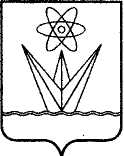  СОВЕТ ДЕПУТАТОВЗАКРЫТОГО АДМИНИСТРАТИВНО-ТЕРРИТОРИАЛЬНОГО ОБРАЗОВАНИЯ ГОРОДА ЗЕЛЕНОГОРСКАКРАСНОЯРСКОГО КРАЯРЕШЕНИЕ СОВЕТ ДЕПУТАТОВЗАКРЫТОГО АДМИНИСТРАТИВНО-ТЕРРИТОРИАЛЬНОГО ОБРАЗОВАНИЯ ГОРОДА ЗЕЛЕНОГОРСКАКРАСНОЯРСКОГО КРАЯРЕШЕНИЕ СОВЕТ ДЕПУТАТОВЗАКРЫТОГО АДМИНИСТРАТИВНО-ТЕРРИТОРИАЛЬНОГО ОБРАЗОВАНИЯ ГОРОДА ЗЕЛЕНОГОРСКАКРАСНОЯРСКОГО КРАЯРЕШЕНИЕ СОВЕТ ДЕПУТАТОВЗАКРЫТОГО АДМИНИСТРАТИВНО-ТЕРРИТОРИАЛЬНОГО ОБРАЗОВАНИЯ ГОРОДА ЗЕЛЕНОГОРСКАКРАСНОЯРСКОГО КРАЯРЕШЕНИЕ05.07.2016г. Зеленогорскг. Зеленогорск                        № 25-159рО внесении изменений в схему размещения нестационарных торговых объектов на территории города Зеленогорска, утвержденную решением Совета депутатов ЗАТО г. Зеленогорска от 26.02.2015 № 8-36р О внесении изменений в схему размещения нестационарных торговых объектов на территории города Зеленогорска, утвержденную решением Совета депутатов ЗАТО г. Зеленогорска от 26.02.2015 № 8-36р 7982останово-чный комплексна остановке в районе магазина «Торговый дом ЭХЗ»1130,0продовольственные товарысубъект малого или среднего предпринимательства круглого-дичнонавес 60 кв.м.121127киоск район ул. Диктатуры Пролетариата, 1116,0продовольственные товарысубъект малого или среднего предпринимательства круглогодично22048Ллотокрайон ул. Ленина, 1412,25продовольственные товары (сахарная вата, попкорн/ мороженое)субъект малого или среднего предпринимательства12 месяцев22149Ллотокрайон ул. Ленина, 1412,25непродовольственные товары (воздушные шары, сувениры)субъект малого или среднего предпринимательства12 месяцев22250Ллотокрайон ул. Ленина, 1412,25продовольственные товары (сахарная вата, попкорн/мороженое)субъект малого или среднего предпринимательства12 месяцев22351Ллотокрайон ул. Ленина, 1412,25непродовольственные товары (воздушные шары, сувениры)субъект малого или среднего предпринимательства12 месяцев